Western Australia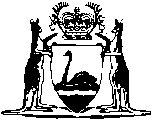 Environmental Protection Act 1986Environmental Protection (Kwinana) (Atmospheric Wastes) Regulations 1992Western AustraliaEnvironmental Protection (Kwinana) (Atmospheric Wastes) Regulations 1992Contents1.	Citation	12.	Interpretation	13.	Definition of “atmospheric waste”	24.	Ambient air quality standards and ambient air quality limits for atmospheric wastes	25.	Prescribed licence conditions for industrial premises in Policy Area	3Schedule 1Ambient air quality standards and ambient air quality limits — sulphur dioxideSchedule 2Ambient air quality standards and ambient air quality limits — total suspended particulatesNotes	Compilation table	6Defined termsWestern AustraliaEnvironmental Protection Act 1986Environmental Protection (Kwinana) (Atmospheric Wastes) Regulations 19921.	Citation 		These regulations may be cited as the Environmental Protection (Kwinana) (Atmospheric Wastes) Regulations 1992 1.2.	Interpretation 		In these regulations — 	(a)	equivalent aerodynamic diameter, in relation to a particle, means the diameter of a spherical particle of a density of 1 000 kilograms per cubic metre which exhibits the same aerodynamic behaviour as the first-mentioned particle;		µg/m3, when used in relation to the measurement of an atmospheric waste, means the concentration of that waste in micrograms per cubic metre of dry air at 0 degrees Celsius and one atmosphere pressure (101.325 kilopascals);		the policy means the Environmental Protection (Kwinana) (Atmospheric Wastes) Policy 1999 approved under the Environmental Protection (Kwinana) (Atmospheric Wastes) Policy Approval Order 1999 and set out in the Schedule to that Order;		total suspended particulates means inert particles each having an equivalent aerodynamic diameter of less than 50 micrometres; and	(b)	unless the contrary intention appears, other words and expressions have the same respective meanings as they have in the policy.	[Regulation 2 amended: Gazette 21 Dec 1999 p. 6404.]3.	Definition of “atmospheric waste” 	(1)	For the purposes of paragraph (a) of the definition of “atmospheric waste” in clause 3(1) of the policy, sulphur dioxide is a prescribed kind of gaseous substance.	(2)	For the purposes of paragraph (b) of the definition of “atmospheric waste” in clause 3(1) of the policy, total suspended particulates are a prescribed kind of particulate substance.4.	Ambient air quality standards and ambient air quality limits for atmospheric wastes 		For the purposes of clause 6 of the policy — 	(a)	the ambient air quality standard and ambient air quality limit for the concentration of sulphur dioxide in the relevant portion of the environment over an area referred to in the second column of Schedule 1 are the standard and limit (expressed in µg/m3) specified in relation to that area in the third and fourth columns respectively of that Schedule when averaged over the period of time specified in the fifth column of that Schedule;	(b)	the ambient air quality standard and ambient air quality limit for the concentration of total suspended particulates in the relevant portion of the environment over an area referred to in the second column of Schedule 2 are the standard and limit (expressed in µg/m3) specified in relation to that area in the third and fourth columns respectively of that Schedule when averaged over the period of time specified in the fifth column of that Schedule.5.	Prescribed licence conditions for industrial premises in Policy Area 	(1)	For the purposes of section 62(2) of the Act the following conditions are prescribed as conditions that may be specified in a licence issued in respect of industrial premises in the Policy Area — 	(a)	a condition that the occupier of the premises shall control the discharge of a specified atmospheric waste from specified industrial sources within those premises so as to ensure that the quantities of the waste so discharged comply with the relevant determination;	(b)	a condition that the occupier of the premises shall — 	(i)	control the discharge of a specified atmospheric waste from specified industrial sources within those premises so as to achieve compliance with the relevant determination within a specified period and in accordance with a specified compliance programme;	(ii)	take specified measures for the purpose of achieving, or monitoring the extent of, compliance with the relevant determination; and	(iii)	furnish to the Chief Executive Officer, at specified intervals of time, a report on the progress being made towards compliance with the relevant determination.	(2)	In subclause (1) — 	specified means specified in the licence concerned.	[Regulation 5 amended: Gazette 22 Aug 2014 p. 3034.]Schedule 1 [Regulation 4(a)]Ambient air quality standards and ambient air quality limits — sulphur dioxideSchedule 2 [Regulation 4(b)]Ambient air quality standards and ambient air quality limits — total suspended particulatesNotes1	This is a compilation of the Environmental Protection (Kwinana) (Atmospheric Wastes) Regulations 1992 and includes the amendments made by the other written laws referred to in the following table.  The table also contains information about any reprint.Compilation tableDefined terms[This is a list of terms defined and the provisions where they are defined.  The list is not part of the law.]Defined term	Provision(s)µg/m3	2equivalent aerodynamic diameter	2specified	5(2)the policy	2total suspended particulates	2ItemAreaStandard
(µg/m3)Limit
(µg/m3)Averaging period1Area A 7001 400 1 hour2Area A 200  36524 hours3Area A  60   80 1 year4Area B 5001 000 1 hour5Area B 150  20024 hours6Area B  50   60 1 year7Area C 350  700 1 hour8Area C 125  20024 hours9Area C  50   60 1 yearItemAreaStandard
(µg/m3)Limit
(µg/m3)Averaging period1Policy Area—1 00015 minutes2Area A  150  26024 hours3Area B   90  26024 hours4Area C   90  15024 hoursCitationGazettalCommencementEnvironmental Protection (Kwinana) (Atmospheric Wastes) Regulations 199217 Jul 1992 p. 3390-217 Jul 1992Environmental Protection (Kwinana) (Atmospheric Wastes) Amendment Regulations 199921 Dec 1999 p. 640421 Dec 1999 (see r. 2 and Gazette 21 Dec 1999 p. 6395)Reprint 1: The Environmental Protection (Kwinana) (Atmospheric Wastes) Regulations 1992 as at 6 Feb 2004 (includes amendments listed above)Reprint 1: The Environmental Protection (Kwinana) (Atmospheric Wastes) Regulations 1992 as at 6 Feb 2004 (includes amendments listed above)Reprint 1: The Environmental Protection (Kwinana) (Atmospheric Wastes) Regulations 1992 as at 6 Feb 2004 (includes amendments listed above)Environmental Protection (Kwinana) (Atmospheric Wastes) Amendment Regulations 201422 Aug 2014 p. 3034r. 1 and 2: 22 Aug 2014 (see r. 2(a));
Regulations other than r. 1 and 2: 23 Aug 2014 (see r. 2(b))